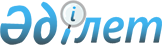 Об организации общественных работ в Мамлютском районе Северо-Казахстанской области в 2015 годуПостановление акимата Мамлютского района Северо-Казахстанской области от 10 декабря 2014 года N 445. Зарегистрировано Департаментом юстиции Северо-Казахстанской области 29 декабря 2014 года N 3033

      В соответствии с подпунктом 5) статьи 7, пунктом 5 статьи 20 Закона Республики Казахстан от 23 января 2001 года «О занятости населения», постановлением Правительства Республики Казахстан от 19 июня 2001 года № 836 «О мерах по реализации Закона Республики Казахстан от 23 января 2001 года «О занятости населения»,акимат Мамлютского района Северо-Казахстанской области ПОСТАНОВЛЯЕТ:



      1. Организовать общественные работы в Мамлютском районе Северо-Казахстанской области в 2015 году.



      2.Утвердить прилагаемый Перечень организаций, виды, объемы общественных работ и источники финансирования на 2015 год.



      3. Государственному учреждению «Отдел занятости и социальных программ Мамлютского района Северо-Казахстанской области» осуществлять направление безработных граждан на общественные работы в соответствии с утвержденным Перечнем.



      4. Определить спрос и предложение на общественные работы:



      в количестве заявленной потребности рабочих мест - 209 человек;



      в количестве утвержденной потребности рабочих мест - 209 человек.



      5. Оплату труда безработных, занятых на общественных работах производить из средств районного бюджета, в размере минимальной заработной платы, установленной Законом Республики Казахстан от 28 ноября 2014 года «О республиканском бюджете на 2015-2017 годы».



      6.Условия общественных работ: пятидневная рабочая неделя продолжительностью 40 часов с двумя выходными днями (суббота, воскресенье), восьмичасовой рабочий день с обеденным перерывом продолжительностью один час.



      Исходя из условий труда, могут применяться гибкие формы организации рабочего времени, предусмотренные трудовым договором, заключаемым между работниками и работодателями. Иные условия труда регулируются действующим трудовым законодательством Республики Казахстан.



      7. Контроль за исполнением настоящего постановления возложить на заместителя акима Мамлютского района Северо-Казахстанской области Могунову Д.А.



      8. Настоящее постановление вводится в действие по истечении десяти календарных дней после дня его первого официального опубликования и распространяется на правоотношения, возникшие с 1 января 2015 года.

 

  

Перечень организаций, виды, объемы общественных работ и источники финансирования на 2015 год

 
					© 2012. РГП на ПХВ «Институт законодательства и правовой информации Республики Казахстан» Министерства юстиции Республики Казахстан
				

      Аким Мамлютского района

      Северо-Казахстанской области



      «СОГЛАСОВАНО»



      Руководитель

      государственного учреждения

      «Управления юстиции

      Мамлютского района

      Департамента юстиции

      Северо-Казахстанской области

      Министерства юстиции

      Республики Казахстан



      10 декабря 2014 года



      Руководитель филиала «Территориальный 

      отдел судебных исполнителей

      Мамлютского района»

      Республиканского государственного 

      учреждения«Департамент юстиции

      Северо- Казахстанской области

      Министерства Юстиции

      Республика Казахстан»



      10 декабря 2014 года



      И.о.управляющего

      Мамлютского районного филиала

      Республиканского государственного 

      казенного предприятия»Центр по недвижимости

      по Северо-Казахстанской области»

      Комитета регистрационной службы и

      оказания правовой помощи

      Министерства юстиции

      Республики Казахстан»

      10 декабря 2014 года



      Начальник государственного учреждения

      «Отдел внутренних дел Мамлютского района

      Департамента внутренних дел

      Северо-Казахстанской области

      Министерства внутренних дел

      Республики Казахстан»



      10 декабря 2014 года



      Директор коммунального

      государственного учреждения

      «Мамлютский районный архив»

      управления культуры,архивови документации

      Северо-Казахстанской области акимата

      Северо-Казахстанской области



      10 декабря 2014 годаЕ. Бекшенов

 

 

 

 

 

 

 

 

А.Г.Нуралина

 

 

 

 

 

 

 

 

Б.С.Абилькаирова

 

 

 

 

 

 

 

 

 

Д.З.Бектасов

 

 

 

 

 

 

П.В.Мартынюк

 

 

 

 

 

 

О.Н.Рогачева

 

Утвержден постановлением акимата Мамлютского района Северо-Казахстанской области

от 10 декабря 2014 года № 445

№ п/пНаименование организацииВид общественных работОбъем работыКоличество рабочих местИсточник финанси-

рованияПродолжительность общественных работ

1.Государственное учреждение «Аппарат акима Андреевского сельского округа Мамлютского района Северо-Казахстанской области»1. Оказание помощи в благоустройстве и озеленении территорий. Уборка территории населенных пунктов 15000 метров квадратных, посадка деревьев 70 штук, скашивание травы вдоль дорог 15000 метров квадратных, побелка столбцов 100 штук, очистка снега 3500 метров кубических.3Районный бюджетНе более 6 месяцев2. Оказание помощи по уходу за больными одинокими престарелыми гражданами (покупка продуктов, медикаментов, уборка помещения).5 человек. 

 1Районный бюджетНе более 6 месяцев3. Оказание помощи в обработке документовОбработка 850 документов1Районный бюджетНе более 6 месяцев4. Оказание помощи в переписи домашних хозяйств и в составлении похозяйственных книг500 дворов1Районный бюджетНе более 6 месяцев

2.Государственное учреждение «Аппарат акима Беловского сельского округа Мамлютского района Северо-Казахстанской области»

 1. Оказание помощи в благоустройстве и озеленении территорий.

 Посадка 200 деревьев, уборка территорий 40000 метров квадратных, очистка снега 2500 метров кубических, скашивание травы вдоль дорог 15500 метров квадратных, вырубка ракиты 3500 метров квадратных. Побелка 100опор.7Районный бюджетНе более 6 месяцев

2.Государственное учреждение «Аппарат акима Беловского сельского округа Мамлютского района Северо-Казахстанской области»

 2. Оказание помощи в переписи домашних хозяйств и в составлении похозяйственных книг.Обход 450дворов.1Районный бюджетНе более 6 месяцев

2.Государственное учреждение «Аппарат акима Беловского сельского округа Мамлютского района Северо-Казахстанской области»

 3. Оказание помощи в обработке документов.Обработка 700 документов 1Районный бюджетНе более 6 месяцев

2.Государственное учреждение «Аппарат акима Беловского сельского округа Мамлютского района Северо-Казахстанской области»

 4. Оказание помощи по вопросам занятости и сбору необходимых документов при назначении государственных пособий семьям, имеющим детей до 18 лет. Формирование 100 дел.1Районный бюджетНе более 6 месяцев

2.Государственное учреждение «Аппарат акима Беловского сельского округа Мамлютского района Северо-Казахстанской области»

 5. Оказание помощи в благоустройстве кладбищ, свалок.5000 метров квадратных.2Районный бюджетНе более 6 месяцев

3.Государственное учреждение «Аппарат акима Краснознаменского сельского округа Мамлютского района Северо-Казахстанской области»1.Оказание помощи в благоустройстве и озеленении территорий.Посадка 200 деревьев, уборка территории населенных пунктов от мусора 55000 метров квадратных, очистка снега 5000 метров кубических, побелка 200 столбов, скашивание травы 25000 метров квадратных, вырубка ракиты 8000 метров квадратных.8 Районный бюджетНе более 6 месяцев

3.Государственное учреждение «Аппарат акима Краснознаменского сельского округа Мамлютского района Северо-Казахстанской области»2.Оказание помощи по вопросам занятости и сбору необходимых документов при назначении государственных пособий семьям, имеющим детей до 18 лет.Формирование 150 дел.1Районный бюджетНе более 6 месяцев

3.Государственное учреждение «Аппарат акима Краснознаменского сельского округа Мамлютского района Северо-Казахстанской области»3.Оказание помощи в переписи домашних хозяйств и в составлении похозяйственных книгОбход 600 дворов.2Районный бюджетНе более 6 месяцев

3.Государственное учреждение «Аппарат акима Краснознаменского сельского округа Мамлютского района Северо-Казахстанской области»4. Оказание помощи в обработке и подготовке к хранению документации.Формирование 150 дел.1Районный бюджетНе более 6 месяцев

4.Государственное учреждение «Аппарат акима Пригородного сельского округа Мамлютского района Северо-Казахстанской области»1.Оказание помощи в благоустройстве и озеленении территорий. 

 Уборка территории от мусора 45000 метров квадратных, очистка снега 10000 метров кубических, посадка 100 деревьев, побелка 160 опор, побелка 50 заборов 500 метров квадратных, скашивание травы вдоль обочин 38000 метров квадратных, подрезка кустарников 15 штук разбивка клумб 200 метров квадратных, вырубка ракиты 100 м23

 Районный бюджетНе более 6 месяцев

4.Государственное учреждение «Аппарат акима Пригородного сельского округа Мамлютского района Северо-Казахстанской области»2.Оказание помощи

по вопросам занятости и сбору необходимых документов при назначении государственных пособий семьям, имеющим детей до 18 лет.Формирование 85 дел. 

 1

 Районный бюджетНе более 6 месяцев

4.Государственное учреждение «Аппарат акима Пригородного сельского округа Мамлютского района Северо-Казахстанской области»3.Оказание помощи в благоустройстве свалки и скотомогильника10000 метров квадратных1Районный бюджетНе более 6 месяцев

4.Государственное учреждение «Аппарат акима Пригородного сельского округа Мамлютского района Северо-Казахстанской области»4.Оказание помощи в обработке и подготовке к хранению документацииФормирование 150дел2Районный бюджетНе более 6 месяцев

4.Государственное учреждение «Аппарат акима Пригородного сельского округа Мамлютского района Северо-Казахстанской области»5. Оказание помощи в благоустройстве парков.220 метров квадратных.

 2

 Районный бюджетНе более 6 месяцев

4.Государственное учреждение «Аппарат акима Пригородного сельского округа Мамлютского района Северо-Казахстанской области»6.Оказание помощи в переписи домашних хозяйств и в составлении похозяйственных книг.315 дворов2Районный бюджетНе более 6 месяцев

5.

 Государственное учреждение «Аппарат акима города Мамлютка Северо-Казахстанской области»1.Оказание помощи в благоустройстве и озеленении территорий, оказание помощи в очистке скверов ,центральных площадей от снега. Уборка от мусора 300000 метров квадратных, побелка 100 заборов, 140 опор, скашивание травы вдоль обочин 15200 метров квадратных, покраска 20 скамеек, вскапывание 36 клумб, подрезка 100 кустарников. Очистка снега-50000 метров кубических.50Районный бюджетНе более 6 месяцев

5.

 Государственное учреждение «Аппарат акима города Мамлютка Северо-Казахстанской области»2. Оказание помощи в благоустройстве парков.Уборка от мусора 5000 метров квадратных. 4Районный бюджетНе более 6 месяцев

5.

 Государственное учреждение «Аппарат акима города Мамлютка Северо-Казахстанской области»3.Оказание помощи в проведении мелиоративных работ, а также работ, связанных с весенними паводками.Очистка 65 водопропускных труб от снега и мусора 330 метров квадратных.10Районный бюджетНе более 6 месяцев

5.

 Государственное учреждение «Аппарат акима города Мамлютка Северо-Казахстанской области»4.Оказание помощи в формировании, обработке необходимых документов различных категорий населения, нуждающихся в социальной защите.Оформление 1500 дел, помощь в работе с документами, ксерокопирование документов.4Районный бюджетНе более 6 месяцев

5.

 Государственное учреждение «Аппарат акима города Мамлютка Северо-Казахстанской области»5. Оказание помощи в заготовке дров для малообеспеченных слоев населения и одиноко проживающих престарелыхЗаготовка дров 40 метров кубических 4Районный бюджетНе более 6 месяцев

5.

 Государственное учреждение «Аппарат акима города Мамлютка Северо-Казахстанской области»6.Оказание помощи в благоустройстве кладбищ 500 метров квадратных5Районный бюджетНе более 6 месяцев

5.

 Государственное учреждение «Аппарат акима города Мамлютка Северо-Казахстанской области»7.Оказание помощи социально-уязвимым слоям населения в ремонте домов и квартир.Ремонт 10 домов-700м2, ремонт 5 квартир-250м24Районный бюджетНе более 6 месяцев

5.

 Государственное учреждение «Аппарат акима города Мамлютка Северо-Казахстанской области»8.Оказание помощи в сборе налогов и других обязательных платежей в бюджет.Обход 3000 домов3Районный бюджетНе более 6 месяцев

6.

 Государственное учреждение «Аппарат акима Воскресеновского сельского округа Мамлютского района Северо-Казахстанской области»1.Оказание помощи в благоустройстве и озеленении территорий.Посадка 50 деревьев, подрезка 50 деревьев, уборка населенных пунктов 18000 метров квадратных, побелка столбов 100 штук, разбивка клумб 200кв.м., скашивание травы вдоль дорог 2500 кв.м., прополка клумб 200 метров квадратных, уборка снега 2000 метров кубических.8Районный бюджетНе более 6 месяцев

6.

 Государственное учреждение «Аппарат акима Воскресеновского сельского округа Мамлютского района Северо-Казахстанской области»2.Оказание помощи в ремонте и засыпке дорог в населенных пунктах10000 метров квадратных2Районный бюджетНе более 6 месяцев

7.Государственное учреждение «Аппарат акима Дубровинского сельского округа Мамлютского района Северо-Казахстанской области»1.Оказание помощи в благоустройстве и озеленении территорий.Очистка снега 500 метров кубических, скашивание травы вдоль дорог 3500 метров квадратных, посадка саженцев 100 штук, разбивка цветников-200метров квадратных, разбивка клумб-200метров квадратных, побелка 200 опор, побелка заборов 1500 метров квадратных, уборка населенных пунктов от мусора 50000 метров квадратных, прополка клумб-200 метров квадратных.6Районный бюджетНе более 6 месяцев

7.Государственное учреждение «Аппарат акима Дубровинского сельского округа Мамлютского района Северо-Казахстанской области»2.Оказание помощи в заготовке дров, помощь в доставке и разгрузке угля для малообеспеченных слоев населения и одиноко проживающих престарелых.Заготовка дров 70 метров кубических, помощь в доставке и разгрузке угля 50 тонн.2Районный бюджетНе более 6 месяцев

7.Государственное учреждение «Аппарат акима Дубровинского сельского округа Мамлютского района Северо-Казахстанской области»3.Оказание помощи по вопросам занятости и сбору необходимых документов при назначении государственных пособий семьям, имеющим детей до 18 лет.Формирование 15 0 дел. 1Районный бюджетНе более 6 месяцев

7.Государственное учреждение «Аппарат акима Дубровинского сельского округа Мамлютского района Северо-Казахстанской области»4.Оказание помощи в переписи домашних хозяйств и в составлении похозяйственных книг.Обход 550 дворов.1Районный бюджетНе более 6 месяцев

8.Государственное учреждение «Аппарат акима Кызыласкерского сельского округа Мамлютского района Северо-Казахстанской области»1.Оказание помощи в благоустройстве и озеленении территорий.Уборка территорий от мусора 15000 метров квадратных, скашивание травы вдоль дорог 3000 метров квадратных, побелка 35 опор, очистка снега 1000 метров кубических.2Районный бюджетНе более 6 месяцев

8.Государственное учреждение «Аппарат акима Кызыласкерского сельского округа Мамлютского района Северо-Казахстанской области»2.Оказание помощи в заготовке дров, для малообеспеченных слоев населения и одиноко проживающих престарелых.Заготовка дров 10 метров кубических.

 2Районный бюджетНе более 6 месяцев

9.Государственное учреждение «Аппарат акима Ленинского сельского округа Мамлютского района Северо-Казахстанской области»1.Оказание помощи в благоустройстве и озеленении территорий.Уборка территорий 25000 метров квадратных, подрезка кустарников 200штук, побелка деревьев 30 штук , вскапывание клумб 2500 метров квадратных, скашивание травы вдоль дорог 4500 метров квадратных.

Очистка снега 1000 метров кубических, вырубка ракиты вдоль дорог 5000 метров квадратных.4Районный бюджетНе более 6 месяцев

9.Государственное учреждение «Аппарат акима Ленинского сельского округа Мамлютского района Северо-Казахстанской области»2.Оказание помощи в текущем ремонте дорог в населенных пунктах. Засыпка ям и выбоин подручным материалом.Засыпка ям и выбоин подручным материалом-50 метров квадратных1Районный бюджетНе более 6 месяцев

9.Государственное учреждение «Аппарат акима Ленинского сельского округа Мамлютского района Северо-Казахстанской области»3.Оказание помощи в благоустройстве кладбищ500 метров квадратных1Районный бюджетНе более 6 месяцев

9.Государственное учреждение «Аппарат акима Ленинского сельского округа Мамлютского района Северо-Казахстанской области»4.Оказание помощи в переписи домашних хозяйств и в составлении похозяйственных книгОбход 166 дворов1Районный бюджетНе более 6 месяцев

9.Государственное учреждение «Аппарат акима Ленинского сельского округа Мамлютского района Северо-Казахстанской области»5.Оказание помощи в обработке документов.Обработка 150 документов1Районный бюджетНе более 6 месяцев

9.Государственное учреждение «Аппарат акима Ленинского сельского округа Мамлютского района Северо-Казахстанской области»6.Оказание помощи по уходу за больными одинокими престарелыми гражданами (покупка продуктов, медикаментов, уборка помещения). 4 человека1Районный бюджетНе более 6 месяцев

10Государственное учреждение

«Аппарат акима Леденевского сельского округа Мамлютского района Северо-Казахстанской области»1.Оказание помощи в благоустройстве и озеленении территорий.Уборка территории 13000 метров квадратных, очистка снега 900 метров кубических.8Районный бюджетНе более 6 месяцев

11Государственное учреждение «Аппарат акима Новомихайловского сельского округа Мамлютского района Северо-Казахстанской области»1.Оказание помощи в благоустройстве и озеленении территорий.Очистка снега 6000 метров кубических, уборка территории 20000 метров квадратных, подрезка деревьев 50 штук. 9Районный бюджетНе более 6 месяцев

11Государственное учреждение «Аппарат акима Новомихайловского сельского округа Мамлютского района Северо-Казахстанской области»2.Оказание в переписи домашних хозяйств и в составлении похозяйственных книг.Обход 1460 дворов.1Районный бюджетНе более 6 месяцев

11Государственное учреждение «Аппарат акима Новомихайловского сельского округа Мамлютского района Северо-Казахстанской области»3.Оказание помощи в обработке документов. Обработка 900 документов.1Районный бюджетНе более 6 месяцев

11Государственное учреждение «Аппарат акима Новомихайловского сельского округа Мамлютского района Северо-Казахстанской области»4.Оказание помощи по вопросам занятости и сбору необходимых документов при назначении государственных пособийФормирование 200дел1Районный бюджетНе более 6 месяцев

12Государственное учреждение «Аппарат акима Становского сельского округа Мамлютского района Северо-Казахстанской области»1.Оказание помощи в благоустройстве и озеленении территорий.Уборка территории 45000 метров квадратных, посадка 200 деревьев, побелка 200 деревьев, скашивание травы 25000 метров квадратных,

уборка снега 1000 метров кубических.6 Районный бюджетНе более 6 месяцев

12Государственное учреждение «Аппарат акима Становского сельского округа Мамлютского района Северо-Казахстанской области»2.Оказание помощи по вопросам занятости и сбору необходимых документов при назначении государственных пособий семьям, имеющим детей до 18 лет.Формирование 100 дел.1Районный бюджетНе более 6 месяцев

12Государственное учреждение «Аппарат акима Становского сельского округа Мамлютского района Северо-Казахстанской области»3.Оказание помощи в переписи домашних хозяйств и в составлении похозяйственных книг.Обход 400 дворов.1Районный бюджетНе более 6 месяцев

12Государственное учреждение «Аппарат акима Становского сельского округа Мамлютского района Северо-Казахстанской области»4.Оказание помощи в благоустройстве кладбищ1000м21Районный бюджетНе более 6 месяцев

13Коммунального государственного учреждения "Мамлютский районный архив»управления культуры, архивов и документации Северо-Казахстанской области акимата Северо-Казахстанской области1. Оказание помощи в обработке и подготовке к хранению документации.Формирование 2250 дел.4Районный бюджетНе более 6 месяцев

14Мамлютский районный филиал Республиканского государственного казенного предприятия «Центр по недвижимости по Северо-Казахстанской области» Комитета регистрационной службы и оказания правовой помощи Министерства юстиции Республики Казахстан 1.Оказание помощи в обработке и подготовке к хранению документов.Обработка 450 дел4Районный бюджетНе более 6 месяцев

15Государственное учреждение «Управление юстиции Мамлютского района Департамента юстиции Северо-Казахстанской области Министерства юстиции Республики Казахстан»1. Оказание помощи в формировании, обработке необходимых документов и в проведении работ по ведению баз данных различных категорий населения, нуждающихся в социальной защите. Оформление 2000 дел.6Районный бюджетНе более 6 месяцев

16Государственное учреждение «Отдел внутренних дел Мамлютского района Департамента внутренних дел Северо-Казахстанской области Министерства внутренних дел Республики Казахстан»1.Оказание помощи в обслуживании и документировании регистрации населения по месту постоянного жительстваФормирование 2000 дел.4 Районный бюджетНе более 6 месяцев

17Филиал «Территориальный отдел судебных исполнителей Мамлютского района» Республиканского государственного учреждения «Департамент юстиции Северо-Казахстанской области Министерства юстиции Республики Казахстан»1. Оказание помощи в работе с текущими и архивными документами в подшивке производства, доставка корреспонденции1500 единиц корреспонденции4Районный бюджетНе более 6 месяцев